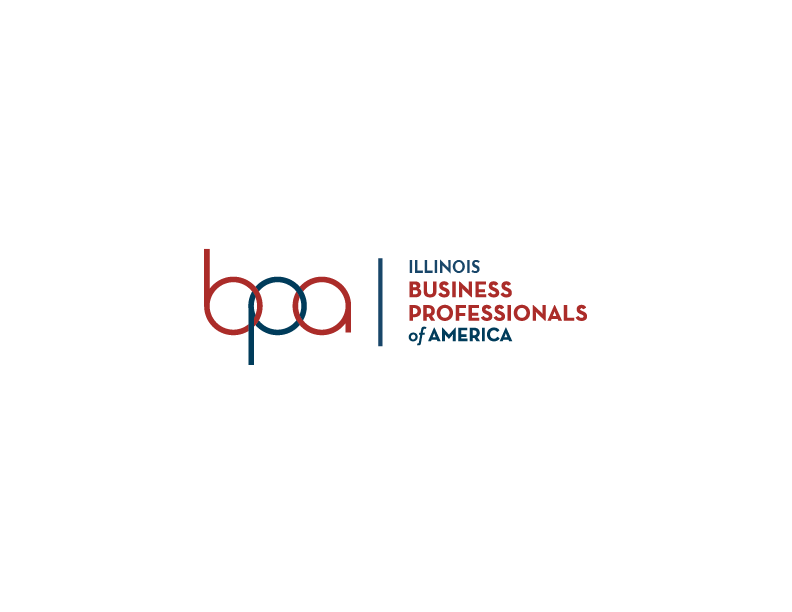 FALL LEADERSHIP CONFERENCE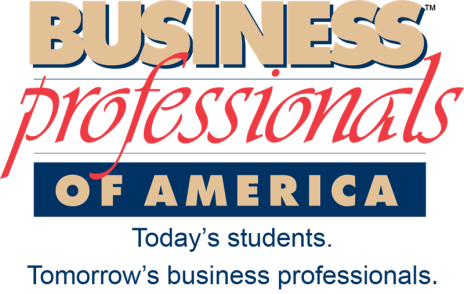 nOVEMBER 15, 2019The Illinois Association cordially extends an invitation for all members to join the State Officer Team as they “CAPITALIZE YOUR FUTURE” with Business Professionals of America Illinois Association.  The Fall Leadership Conference is a one-day conference held on Friday, November 15, 2019 at the Student Resource Center on the campus of the College of DuPage, 425 Fawell Boulevard, Glen Ellyn, Illinois.GETTING READY...DELEGATE ELIGIBILITY:  Any student members and their advisor (s) are eligible to attend the conference.  NO STUDENT MAY ATTEND WITHOUT HIS/HER ADVISOR.  There will be a maximum of eight (8) votes per school.  Please be sure that your dues are paid by November 1, 2019.REGISTRATION:  Advisors will need the following to complete registration:  Registration Instructions (located on www.bpa-il.org), a list of advisors, student/members, and chaperones, t-shirt sizes, and luncheon selections.  Boxed lunch options include: Ham, Tuna, Turkey, and Vegetarian.  All lunches will include chips, a cookie and a bottle of water.  Notify Glenna J. Pyzik at glennajpyzik@att.net of any food allergies.Complete the online registration process by midnight October 15, 2019.  A late fee of $10.00 per person will be assessed for those who do not meet this deadline.  Late registration closes October 18, 2019.  A copy of the conference registration invoice and the check for the full amount should be mailed to Jeff Graham no later than November 1, 2019.DRESS:  Business attire is required for all functions.OFFICER CANDIDATES:  Please check-in at 8:30 AM for instructions and testing.  Please bring resumes to this session.SETTING THE STAGE...PROGRAM:  Our keynote speaker, Mr. Marquez Brown, is a dynamic speaker who is a former BPA IL State Officer and former National Officer.  Mr. Michael Archbold, BPA IL Chapter Advisor will direct the hands-on Lego activity.  Refer to the posted FLC 2019 Tentative Agenda. CONFERENCE BASICS...PRIOR TO ARRIVAL:  Advisors please read the BPA IL Association Crisis Plan located on the Advisor Page at www.bpa-il.org.ARRIVAL:  Buses, vans, or cars are asked to drop off delegates at the Student Resource Center Building (Fawell C) on the campus of the College of DuPage.  There are maps and directions on the COD website:  https://www.cod.eduSESSIONS:  Students/Members are expected to attend all sessions.FOOD:  The boxed lunch is selected at the time of registration.  No changes can be made at the conference.  Our contract with the College of DuPage prohibits BPA Advisors and Members from bringing outside food to be consumed on the College of DuPage Campus.T-Shirt:  The Illinois Association will provide a BPA Fall Leadership Conference t-shirt to every conference participant who ordered one during registration.QUESTIONS:  If you have any questions regarding this conference contact Glenna J. Pyzik at glennajpyzik@att.net.APPRECIATION...Many thanks are extended to the State Officer Team and Advisors who have helped plan our conference.Come to the Fall Leadership Conference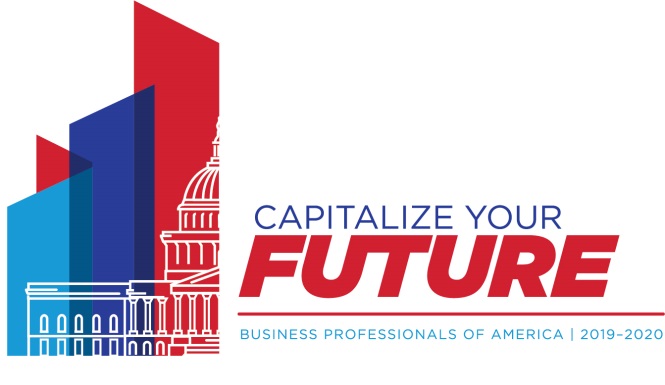 with Business Professionals of America Illinois Association